ЗАКОНРЕСПУБЛИКИ САХА (ЯКУТИЯ)ОБ УПОЛНОМОЧЕННОМ ПО ПРАВАМ ЧЕЛОВЕКАВ РЕСПУБЛИКЕ САХА (ЯКУТИЯ)Принят постановлениемГосударственного Собрания (Ил Тумэн)Республики Саха (Якутия)от 17.10.2002 З N 450-IIНастоящий закон определяет порядок назначения на должность и освобождения от должности Уполномоченного по правам человека в Республике Саха (Якутия), его компетенцию, организационные формы и условия деятельности.Глава I. ОБЩИЕ ПОЛОЖЕНИЯСтатья 1. 1. Должность Уполномоченного по правам человека в Республике Саха (Якутия) (далее - Уполномоченный) учреждается в соответствии с федеральным законом в целях обеспечения дополнительных гарантий государственной защиты прав и свобод граждан, их соблюдения и уважения государственными органами, органами местного самоуправления и должностными лицами.(в ред. Закона РС(Я) от 09.12.2022 2569-З N 1049-VI)1.1. Должность Уполномоченного является государственной должностью Республики Саха (Якутия).(часть 1.1 введена Законом РС(Я) от 09.12.2022 2569-З N 1049-VI)2. Уполномоченный назначается на должность и освобождается от должности Государственным Собранием (Ил Тумэн) Республики Саха (Якутия).3. Средствами, указанными в настоящем Законе, Уполномоченный способствует восстановлению нарушенных прав и свобод человека и гражданина, совершенствованию законодательства Республики Саха (Якутия), муниципальных нормативных правовых актов в части защиты прав и свобод человека и гражданина, правовому просвещению в области соблюдения прав и свобод человека и гражданина, форм и методов их защиты, а также развитию международного сотрудничества в области прав человека.(часть 3 в ред. Закона РС(Я) от 14.09.2020 2253-З N 415-VI)Статья 2. 1. Уполномоченный при осуществлении своих полномочий независим и неподотчетен каким-либо государственным органам и должностным лицам.2. В своей деятельности Уполномоченный руководствуется Конституцией Российской Федерации и Конституцией Республики Саха (Якутия), законодательством Российской Федерации и Республики Саха (Якутия), настоящим законом, а также общепризнанными принципами и нормами международного права, международными договорами Российской Федерации.3. Деятельность Уполномоченного основывается на принципах справедливости, гуманности, законности, гласности, беспристрастности.(часть 3 введена Законом РС(Я) от 14.09.2020 2253-З N 415-VI)Статья 3. Деятельность Уполномоченного дополняет существующие средства защиты прав и свобод граждан, не отменяет и не влечет пересмотра компетенции государственных органов, обеспечивающих защиту и восстановление нарушенных прав и свобод.Статья 4. Введение режима чрезвычайного или военного положения на всей территории Российской Федерации, в том числе на территории Республики Саха (Якутия), либо на ее отдельной части не прекращает и не приостанавливает деятельность Уполномоченного и не влечет ограничения его компетенции.Статья 5. Финансирование деятельности Уполномоченного и его аппарата осуществляется за счет средств государственного бюджета Республики Саха (Якутия).(в ред. Закона РС(Я) от 28.05.2015 1451-З N 457-V)Глава II. ПОРЯДОК НАЗНАЧЕНИЯ НА ДОЛЖНОСТЬ ИОСВОБОЖДЕНИЯ ОТ ДОЛЖНОСТИ УПОЛНОМОЧЕННОГОСтатья 6(в ред. Закона РС(Я) от 28.05.2015 1451-З N 457-V)На должность Уполномоченного может быть назначен гражданин Российской Федерации не моложе 30 лет, постоянно проживающий в Российской Федерации, обладающий безупречной репутацией, имеющий высшее образование, а также познания в области прав и свобод человека и гражданина, опыт их защиты.(в ред. Закона РС(Я) от 30.06.2021 2379-З N 669-VI)Статья 7. 1. Предложение о кандидатуре на должность Уполномоченного вносится в Государственное Собрание (Ил Тумэн) Республики Саха (Якутия) Главой Республики Саха (Якутия).(в ред. Закона РС(Я) от 15.12.2014 1398-З N 351-V)2. Предложение о кандидатуре на должность Уполномоченного вносится в Государственное Собрание (Ил Тумэн) Республики Саха (Якутия) в течение месяца до окончания срока полномочий предыдущего Уполномоченного либо со дня досрочного освобождения от должности Уполномоченного.Статья 8. 1. Уполномоченный назначается на должность и освобождается от должности Государственным Собранием (Ил Тумэн) Республики Саха (Якутия) большинством голосов от установленного числа народных депутатов Республики Саха (Якутия) тайным голосованием.1.1. До рассмотрения кандидатуры на должность Уполномоченного Государственное Собрание (Ил Тумэн) Республики Саха (Якутия) согласовывает ее с Уполномоченным по правам человека в Российской Федерации.(часть 1.1 введена Законом РС(Я) от 28.05.2015 1451-З N 457-V)2. Государственное Собрание (Ил Тумэн) Республики Саха (Якутия) принимает постановление о назначении на должность Уполномоченного не позднее 30 дней со дня истечения срока полномочий предыдущего Уполномоченного, а в случае досрочного освобождения от должности предыдущего Уполномоченного - в срок, установленный частью 4 статьи 12 настоящего закона.(в ред. Закона РС(Я) от 15.06.2016 1662-З N 875-V)Статья 9. 1. При вступлении в должность Уполномоченный приносит на обоих государственных языках Республики Саха (Якутия) присягу следующего содержания: "Клянусь защищать права и свободы человека и гражданина, добросовестно исполнять свои обязанности, руководствуясь Конституцией Республики Саха (Якутия), Конституцией Российской Федерации, законодательством Российской Федерации и Республики Саха (Якутия), справедливостью и голосом совести".2. Присяга приносится на заседании Государственного Собрания (Ил Тумэн) Республики Саха (Якутия) после назначения Уполномоченного на должность.3. Уполномоченный считается вступившим в должность с момента принесения присяги.Статья 10. 1. Уполномоченный назначается на должность сроком на пять лет, считая с момента принесения присяги. Его полномочия прекращаются с момента принесения присяги вновь назначенным Уполномоченным.2. Одно и то же лицо не может быть назначено на должность Уполномоченного более чем на два срока подряд.Статья 11. 1. Уполномоченный не может иметь гражданство (подданство) иностранного государства либо вид на жительство или иной документ, подтверждающий право на постоянное проживание гражданина Российской Федерации на территории иностранного государства.(в ред. Законов РС(Я) от 28.05.2015 1451-З N 457-V, от 30.06.2021 2379-З N 669-VI)1.1. Уполномоченный не может быть одновременно депутатом Государственной Думы Федерального Собрания Российской Федерации, сенатором Российской Федерации или народным депутатом Республики Саха (Якутия), замещать государственные должности Российской Федерации, иные государственные должности Республики Саха (Якутия), муниципальные должности, должности государственной и муниципальной службы, заниматься другой оплачиваемой или неоплачиваемой деятельностью, кроме преподавательской, научной и иной творческой деятельности. При этом преподавательская, научная и иная творческая деятельность не может финансироваться исключительно за счет средств иностранных государств, международных и иностранных организаций, иностранных граждан и лиц без гражданства, если иное не предусмотрено международным договором Российской Федерации или законодательством Российской Федерации.(часть 1.1 введена Законом РС(Я) от 28.05.2015 1451-З N 457-V; в ред. Законов РС(Я) от 30.06.2021 2374-З N 659-VI, от 09.12.2022 2569-З N 1049-VI)1.2. Уполномоченный не вправе:а) участвовать в управлении коммерческой или некоммерческой организацией, за исключением следующих случаев:участие на безвозмездной основе в управлении органом профессионального союза, в том числе выборным органом первичной профсоюзной организации, участие в съезде (конференции) или общем собрании иной общественной организации, жилищного, жилищно-строительного, гаражного кооперативов, товарищества собственников недвижимости;участие на безвозмездной основе в управлении некоммерческой организацией (кроме участия в управлении органом профессионального союза, в том числе выборным органом первичной профсоюзной организации, участия в съезде (конференции) или общем собрании иной общественной организации, жилищного, жилищно-строительного, гаражного кооперативов, товарищества собственников недвижимости) с разрешения представителя нанимателя, которое получено в порядке, установленном законодательством Российской Федерации;участие на безвозмездной основе в управлении коммерческой организацией, являющейся организацией государственной корпорации, государственной компании или публично-правовой компании, более 50 процентов акций (долей) которой находится в собственности государственной корпорации, государственной компании или публично-правовой компании, в качестве члена коллегиального органа управления этой организации в порядке, установленном нормативными правовыми актами Республики Саха (Якутия), определяющими порядок такого участия, если федеральными и региональными законами не установлено иное;вхождение на безвозмездной основе в состав коллегиального органа коммерческой или некоммерческой организации на основании акта Президента Российской Федерации или Правительства Российской Федерации;иные случаи, предусмотренные международными договорами Российской Федерации или федеральными законами;б) заниматься предпринимательской деятельностью лично или через доверенных лиц;в) приобретать в случаях, установленных федеральным законом, ценные бумаги, по которым может быть получен доход;г) быть поверенным или представителем по делам третьих лиц в органах государственной власти и органах местного самоуправления, если иное не предусмотрено законодательством Российской Федерации;д) получать в связи с выполнением служебных (должностных) обязанностей не предусмотренные законодательством Российской Федерации вознаграждения (ссуды, денежное и иное вознаграждение, услуги, оплату развлечений, отдыха, транспортных расходов) и подарки от физических и юридических лиц.Подарки, полученные в связи с протокольными мероприятиями, со служебными командировками и с другими официальными мероприятиями, признаются собственностью Республики Саха (Якутия) и передаются по акту в соответствующий государственный орган. Лицо, замещавшее должность Уполномоченного, сдавшее подарок, полученный им в связи с протокольным мероприятием, со служебной командировкой и с другими официальными мероприятиями, может его выкупить в порядке, устанавливаемом нормативными правовыми актами Российской Федерации;е) выезжать в связи с исполнением должностных обязанностей за пределы территории Российской Федерации за счет средств физических и юридических лиц, за исключением служебных командировок, осуществляемых в соответствии с законодательством Российской Федерации, по договоренности государственных органов Российской Федерации, государственных органов Республики Саха (Якутия) или муниципальных органов с государственными или муниципальными органами иностранных государств, международными или иностранными организациями;ж) использовать в целях, не связанных с исполнением должностных обязанностей, средства материально-технического и иного обеспечения, другое государственное имущество, а также передавать их другим лицам;з) разглашать или использовать в целях, не связанных с выполнением служебных обязанностей, сведения, отнесенные в соответствии с федеральным законом к сведениям конфиденциального характера, или служебную информацию, ставшие ему известными в связи с исполнением должностных обязанностей;и) принимать без письменного разрешения представителя нанимателя награды, почетные и специальные звания (за исключением научных) иностранных государств, международных организаций, а также политических партий, других общественных объединений и религиозных объединений, если в его должностные обязанности входит взаимодействие с указанными организациями и объединениями;к) быть членом политической партии или иного общественного объединения, преследующего политические цели.(часть 1.2 в ред. Закона РС(Я) от 14.09.2020 2253-З N 415-VI)2. Уполномоченный не позднее 14 дней со дня вступления в должность обязан прекратить деятельность, несовместимую с его статусом, а также приостановить членство в политической партии на период осуществления своих полномочий. В случае, если в течение указанного срока Уполномоченный не выполнит установленные требования, его полномочия прекращаются.(в ред. Закона РС(Я) от 28.05.2015 1451-З N 457-V)3. Уполномоченный, его супруга (супруг) и несовершеннолетние дети не могут открывать и иметь счета (вклады), хранить наличные денежные средства и ценности в иностранных банках, расположенных за пределами территории Российской Федерации, владеть и (или) пользоваться иностранными финансовыми инструментами. При этом понятие "иностранные финансовые инструменты" используется в настоящем законе в значении, определенном Федеральным законом от 7 мая 2013 года N 79-ФЗ "О запрете отдельным категориям лиц открывать и иметь счета (вклады), хранить наличные денежные средства и ценности в иностранных банках, расположенных за пределами территории Российской Федерации, владеть и (или) пользоваться иностранными финансовыми инструментами".(часть 3 введена Законом РС(Я) от 05.02.2014 1276-З N 107-V; в ред. Закона РС(Я) от 26.10.2017 1905-З N 1369-V)4. На Уполномоченного распространяются запреты, ограничения и обязанности, установленные Федеральным законом от 25 декабря 2008 года N 273-ФЗ "О противодействии коррупции" и другими федеральными законами.(часть 4 введена Законом РС(Я) от 26.04.2018 1977-З N 1513-V)5. Уполномоченный обязан соблюдать иные требования, ограничения и запреты, установленные Федеральным законом от 18 марта 2020 года N 48-ФЗ "Об уполномоченных по правам человека в субъектах Российской Федерации", другими федеральными законами и законами Республики Саха (Якутия).(часть 5 введена Законом РС(Я) от 14.09.2020 2253-З N 415-VI)Статья 11.1(введена Законом РС(Я) от 14.09.2020 2253-З N 415-VI)1. Уполномоченный не позднее 14 дней со дня появления обстоятельств личной заинтересованности при осуществлении своих полномочий, которая приводит или может привести к конфликту интересов, обязан сообщать Председателю Государственного Собрания (Ил Тумэн) Республики Саха (Якутия) о возникновении личной заинтересованности при осуществлении своих полномочий, которая приводит или может привести к конфликту интересов, а также принимать меры по предотвращению или урегулированию такого конфликта в соответствии с требованиями Федерального закона от 25 декабря 2008 года N 273-ФЗ "О противодействии коррупции".2. Уполномоченный в течение срока исполнения им своих полномочий обязан постоянно проживать на территории Республики Саха (Якутия).Статья 12(в ред. Закона РС(Я) от 28.05.2015 1451-З N 457-V)1. Полномочия Уполномоченного могут быть прекращены досрочно. Решение о досрочном прекращении полномочий Уполномоченного принимается Государственным Собранием (Ил Тумэн) Республики Саха (Якутия) после консультаций с Уполномоченным по правам человека в Российской Федерации, за исключением случаев, предусмотренных пунктами "а", "г" - "ж" части 2 настоящей статьи.(в ред. Закона РС(Я) от 04.07.2017 1878-З N 1313-V)2. Полномочия Уполномоченного прекращаются досрочно в случае:а) его смерти;б) подачи им письменного заявления о сложении полномочий;в) его неспособности по состоянию здоровья, установленной в соответствии с медицинским заключением, или по иным причинам в течение длительного времени (не менее четырех месяцев) исполнять свои обязанности;г) признания его судом недееспособным, ограниченно дееспособным, безвестно отсутствующим или объявления его умершим;д) вступления в отношении его в законную силу обвинительного приговора суда;е) его выезда за пределы субъекта Российской Федерации на постоянное место жительства;ж) прекращения гражданства Российской Федерации или приобретения гражданства (подданства) иностранного государства либо получения вида на жительство или иного документа, подтверждающего право на постоянное проживание гражданина Российской Федерации на территории иностранного государства;(п. "ж" в ред. Закона РС(Я) от 30.06.2021 2379-З N 669-VI)з) утраты доверия в случаях, предусмотренных статьей 13.1 Федерального закона от 25 декабря 2008 года N 273-ФЗ "О противодействии коррупции";и) несоблюдения им требований, ограничений и запретов, установленных федеральными законами и настоящим законом.3. Истечение срока полномочий Государственного Собрания (Ил Тумэн) Республики Саха (Якутия) или его роспуск не влечет прекращения полномочий Уполномоченного.4. В случае досрочного прекращения полномочий Уполномоченного новый Уполномоченный назначается Государственным Собранием (Ил Тумэн) Республики Саха (Якутия) не позднее 60 дней со дня принятия решения о досрочном прекращении полномочий предыдущего Уполномоченного.(часть 4 в ред. Закона РС(Я) от 14.09.2020 2253-З N 415-VI)Глава III. КОМПЕТЕНЦИЯ УПОЛНОМОЧЕННОГОСтатья 13. Уполномоченный принимает к рассмотрению жалобы, предложения или заявления в письменной форме или в форме электронного документа, а также устно на личном приеме от граждан Российской Федерации, иностранных граждан и лиц без гражданства, находящихся на территории Республики Саха (Якутия) (далее - заявители).(в ред. Законов РС(Я) от 21.02.2012 1019-З N 929-IV, от 28.05.2015 1451-З N 457-V, от 14.09.2020 2253-З N 415-VI)При рассмотрении обращений граждан Российской Федерации, иностранных граждан или лиц без гражданства Уполномоченным применяется порядок, установленный Федеральным законом от 2 мая 2006 года N 59-ФЗ "О порядке рассмотрения обращений граждан Российской Федерации", с учетом особенностей принятия к рассмотрению и рассмотрения жалоб Уполномоченным, установленных Федеральным законом от 18 марта 2020 года N 48-ФЗ "Об уполномоченных по правам человека в субъектах Российской Федерации", в том числе сроков рассмотрения жалоб.(абзац введен Законом РС(Я) от 14.09.2020 2253-З N 415-VI)Статья 14. 1. Уполномоченный рассматривает жалобы на решения или действия (бездействие) территориальных органов федеральных органов исполнительной власти, действующих на территории Республики Саха (Якутия), государственных органов Республики Саха (Якутия) (кроме Государственного Собрания (Ил Тумэн) Республики Саха (Якутия), органов местного самоуправления, иных муниципальных органов, организаций, действующих на территории Республики Саха (Якутия), наделенных отдельными государственными или иными публичными полномочиями, если ранее заявитель обжаловал эти решения или действия (бездействие) в судебном либо административном порядке, но не согласен с решениями, принятыми по его жалобе.(часть 1 в ред. Закона РС(Я) от 14.09.2020 2253-З N 415-VI)2. Уполномоченный не рассматривает жалобы на решения Государственного Собрания (Ил Тумэн) Республики Саха (Якутия).Статья 14.1(введена Законом РС(Я) от 28.05.2015 1451-З N 457-V)1. Жалоба должна быть подана Уполномоченному не позднее истечения года со дня нарушения прав и свобод заявителя или с того дня, когда заявителю стало известно об их нарушении.2. Жалоба должна содержать фамилию, имя, отчество и адрес заявителя, изложение существа решений или действий (бездействия), нарушивших или нарушающих, по мнению заявителя, его права и свободы, а также сопровождаться копиями решений, принятых по его жалобе, рассмотренной в судебном или административном порядке.Статья 15. Жалоба, направляемая Уполномоченному, не облагается государственной пошлиной в соответствии с законодательством Российской Федерации о налогах и сборах.(в ред. Закона РС(Я) от 04.07.2017 1878-З N 1313-V)Статья 16. Жалобы, адресованные Уполномоченному лицами, находящимися в местах принудительного содержания, просмотру администрацией мест принудительного содержания и цензуре не подлежат и в течение 24 часов направляются Уполномоченному.(в ред. Закона РС(Я) от 14.09.2020 2253-З N 415-VI)Статья 17. 1. Получив жалобу, Уполномоченный имеет право:а) принять жалобу к рассмотрению;б) - в) исключены. - Закон РС(Я) от 14.09.2020 2253-З N 415-VI;г) отказать в принятии жалобы к рассмотрению.2. О принятом решении Уполномоченный в пятнадцатидневный срок со дня регистрации жалобы уведомляет заявителя. В случае начала рассмотрения жалобы Уполномоченный информирует также государственный орган, орган местного самоуправления, муниципальные органы, организации, решения или действия (бездействие) которых обжалуются, а также вправе запросить у указанных органов и организаций информацию по существу поступившей жалобы и предложить обосновать свою позицию в целом.(часть 2 в ред. Закона РС(Я) от 14.09.2020 2253-З N 415-VI)3. Отказ в принятии жалобы к рассмотрению должен быть мотивирован. Отказ в принятии жалобы к рассмотрению обжалованию не подлежит.4. В случае, если лицо, обратившееся с жалобой к Уполномоченному, одновременно обратилось с жалобой в адрес Уполномоченного по правам человека в Российской Федерации, по запросу Уполномоченного по правам человека в Российской Федерации жалоба с прилагаемыми к ней материалами передается на рассмотрение Уполномоченного по правам человека в Российской Федерации.(часть 4 введена Законом РС(Я) от 14.09.2020 2253-З N 415-VI)5. Получив обращение, содержащее предложение, заявление или иную информацию, касающуюся нарушения прав и свобод граждан (далее - обращение), Уполномоченный имеет право:а) рассмотреть обращение по существу;б) разъяснить заявителю средства, которые тот вправе использовать для защиты своих прав;в) направить обращение на рассмотрение в государственный орган, орган местного самоуправления или должностному лицу, к компетенции которых относится рассмотрение обращения.(часть 5 введена Законом РС(Я) от 14.09.2020 2253-З N 415-VI)Статья 18. При наличии информации о массовых или грубых нарушениях прав и свобод граждан либо в случаях, имеющих особое общественное значение или связанных с необходимостью защиты интересов лиц, не способных самостоятельно использовать правовые средства защиты, Уполномоченный вправе принять по собственной инициативе соответствующие меры в пределах своей компетенции.Статья 19. 1. Приступив к рассмотрению жалобы, Уполномоченный вправе обратиться к компетентным государственным органам или должностным лицам за содействием в проведении проверки обстоятельств, подлежащих выяснению.2. Проверка не может быть поручена государственному органу, органу местного самоуправления или должностному лицу, решения или действия (бездействие) которых обжалуются.Статья 20. 1. При проведении проверки по жалобе Уполномоченный вправе:а) посещать все органы государственной власти Республики Саха (Якутия), органы местного самоуправления в Республике Саха (Якутия), присутствовать на заседаниях их коллегиальных органов, а также посещать предприятия, учреждения и организации независимо от организационно-правовых форм и форм собственности, общественные объединения в соответствии с законодательством Российской Федерации и Республики Саха (Якутия);б) запрашивать и получать от государственных органов Республики Саха (Якутия), органов местного самоуправления в Республике Саха (Якутия), их должностных лиц, а также государственных гражданских служащих Республики Саха (Якутия), организаций сведения, документы и материалы, необходимые для рассмотрения жалобы;(в ред. Закона РС(Я) от 14.09.2020 2253-З N 415-VI)в) получать объяснения должностных лиц органов государственной власти Республики Саха (Якутия), органов местного самоуправления в Республике Саха (Якутия), а также государственных гражданских служащих Республики Саха (Якутия) по вопросам, подлежащим выяснению в ходе рассмотрения жалобы;г) проводить самостоятельно или совместно с компетентными государственными органами Республики Саха (Якутия), должностными лицами органов государственной власти Республики Саха (Якутия), органов местного самоуправления в Республике Саха (Якутия), а также государственными гражданскими служащими Республики Саха (Якутия) проверку деятельности государственных органов Республики Саха (Якутия), органов местного самоуправления в Республике Саха (Якутия) и их должностных лиц;д) поручать компетентным государственным учреждениям Республики Саха (Якутия) проведение экспертных исследований и подготовку заключений по вопросам, подлежащим выяснению в ходе рассмотрения жалобы;е) обращаться в суд с ходатайством об ознакомлении с материалами по гражданскому, административному делу, решение по которому вступило в законную силу.(п. "е" в ред. Закона РС(Я) от 14.09.2020 2253-З N 415-VI)1.1. При рассмотрении жалоб на решения или действия (бездействие) территориальных органов федеральных органов исполнительной власти, а также организаций федерального подчинения Уполномоченный вправе:(в ред. Закона РС(Я) от 14.09.2020 2253-З N 415-VI)а) беспрепятственно посещать указанные территориальные органы и организации;б) запрашивать и получать от них сведения, документы и материалы, необходимые для рассмотрения жалоб;в) получать объяснения должностных лиц и государственных служащих указанных территориальных органов, организаций по вопросам, подлежащим выяснению в ходе рассмотрения жалоб;г) проводить самостоятельно или совместно с компетентными государственными органами, должностными лицами и государственными служащими проверку деятельности указанных территориальных органов и организаций и их должностных лиц;д) беспрепятственно посещать места принудительного содержания, находящиеся на территории Республики Саха (Якутия), в соответствии с нормативными правовыми актами, регулирующими порядок посещения мест принудительного содержания.(п. "д" введен Законом РС(Я) от 14.09.2020 2253-З N 415-VI)(часть 1.1 введена Законом РС(Я) от 28.05.2015 1451-З N 457-V)2. По вопросам своей деятельности Уполномоченный пользуется правом безотлагательного приема руководителями и другими должностными лицами органов государственной власти Республики Саха (Якутия), органов местного самоуправления в Республике Саха (Якутия), иных органов и организаций, наделенных федеральным законом отдельными государственными и иными публичными полномочиями, а также администрациями мест принудительного содержания.(в ред. Закона РС(Я) от 28.05.2015 1451-З N 457-V)3. В целях осуществления взаимодействия территориальных органов федеральных органов исполнительной власти с Уполномоченным между ними могут заключаться соответствующие соглашения.(часть 3 введена Законом РС(Я) от 14.09.2020 2253-З N 415-VI)4. В случае, если в ходе рассмотрения жалобы, в частности жалобы на решения или действия (бездействие) территориальных органов федеральных органов исполнительной власти, Уполномоченным выявлена необходимость принятия системных мер по устранению нарушений прав и свобод человека и гражданина на территории Республики Саха (Якутия), Уполномоченный вправе обратиться к Уполномоченному по правам человека в Российской Федерации с просьбой об оказании содействия и о принятии им мер, относящихся к его компетенции.(часть 4 введена Законом РС(Я) от 14.09.2020 2253-З N 415-VI)5. В случае, если в ходе рассмотрения жалобы обнаружены признаки уголовно наказуемого деяния или административного правонарушения, Уполномоченный передает имеющиеся материалы в соответствующие государственные органы для принятия решения о возбуждении уголовного дела или дела об административном правонарушении, известив об этом заявителя.(часть 5 введена Законом РС(Я) от 14.09.2020 2253-З N 415-VI)6. Общественная наблюдательная комиссия ежегодно не позднее 30 дней после окончания календарного года направляет Уполномоченному материалы по итогам осуществления общественного контроля за обеспечением прав человека в местах принудительного содержания.(часть 6 введена Законом РС(Я) от 14.09.2020 2253-З N 415-VI)(статья 20 в ред. Закона РС(Я) от 20.12.2006 408-З N 831-III)Статья 21. Предоставление Уполномоченному информации, составляющей государственную, коммерческую либо иную охраняемую законом тайну, осуществляется в соответствии с законодательством Российской Федерации и Республики Саха (Якутия).Статья 22(в ред. Закона РС(Я) от 14.09.2020 2253-З N 415-VI)1. Уполномоченный не обязан давать объяснения по существу рассмотренных или находящихся на рассмотрении жалоб, а также представлять для ознакомления материалы и иную информацию, за исключением случаев, предусмотренных федеральными законами.2. Уполномоченный вправе отказаться от дачи свидетельских показаний по гражданскому или административному делу, делу об административном правонарушении либо уголовному делу об обстоятельствах, ставших ему известными в связи с исполнением им своих должностных обязанностей.Статья 23. 1. О результатах рассмотрения жалобы Уполномоченный обязан известить заявителя не позднее 10 дней со дня завершения проверки обстоятельств, изложенных в жалобе.(часть 1 в ред. Закона РС(Я) от 14.09.2020 2253-З N 415-VI)2. В случае установления факта нарушения прав заявителя Уполномоченный обязан принять меры в пределах своей компетенции, определенной настоящим законом.Статья 24. Уполномоченный вправе направить государственному органу, органу местного самоуправления, организации или должностному лицу, в решениях или действиях (бездействии) которых он усматривает нарушение прав и свобод граждан, свое заключение, содержащее рекомендации относительно возможных и необходимых мер восстановления указанных прав и свобод.(в ред. Закона РС(Я) от 14.09.2020 2253-З N 415-VI)Статья 25. 1. До вынесения окончательного решения материалы, полученные при рассмотрении жалобы, разглашению не подлежат.2. Уполномоченный не вправе разглашать ставшие ему известными в процессе рассмотрения жалобы сведения о частной жизни заявителя и других лиц без их письменного согласия.Статья 26. 1. По результатам рассмотрения жалобы Уполномоченный вправе:а) обратиться в суд с административным исковым заявлением в случаях и порядке, предусмотренных Кодексом административного судопроизводства Российской Федерации;(п. "а" в ред. Закона РС(Я) от 04.07.2017 1878-З N 1313-V)б) обратиться в компетентные государственные органы с ходатайством о возбуждении дисциплинарного или административного производства либо уголовного дела в отношении должностного лица, в решениях или действиях (бездействии) которого усматриваются нарушения прав и свобод человека и гражданина;в) исключен. - Закон РС(Я) от 31.01.2008 545-З N 1105-III.в) изложить свои доводы должностному лицу, которое вправе вносить протесты, а также присутствовать при судебном рассмотрении дела в порядке надзора;г) утратил силу. - Закон РС(Я) от 30.06.2021 2374-З N 659-VI;д) обратиться в прокуратуру с ходатайством о проверке вступившего в законную силу приговора суда в целях использования в случаях, предусмотренных уголовно-процессуальным законодательством Российской Федерации, прокурором права обратиться в соответствующий суд с представлением о пересмотре вступившего в законную силу приговора суда.(п. "д" введен Законом РС(Я) от 14.09.2020 2253-З N 415-VI)Часть вторая исключена. - Закон РС(Я) от 20.12.2006 408-З N 831-III.Статья 27. 1. Уполномоченный вправе опубликовать принятое им заключение.2. Периодическое печатное издание, учредителем (соучредителем) которого является орган государственной власти Республики Саха (Якутия), не вправе отказать в публикации заключений и иных документов Уполномоченного в порядке, регулируемом уставом редакции или заменяющим его договором, а равно иные материалы, публикация которых в данном периодическом издании предусмотрена законодательством Российской Федерации.(часть вторая в ред. Закона РС(Я) от 20.12.2006 408-З N 831-III)Статья 28. По результатам изучения и анализа информации о нарушении прав и свобод граждан, обобщения итогов рассмотрения жалоб Уполномоченный вправе:а) направлять государственным органам, органам местного самоуправления и должностным лицам свои замечания и предложения общего характера, относящиеся к обеспечению прав и свобод граждан, совершенствованию административных процедур;б) обращаться к субъектам права законодательной инициативы с предложениями об изменении и о дополнении законодательства Российской Федерации и Республики Саха (Якутия), муниципальных нормативных правовых актов либо о восполнении пробелов в законодательстве Российской Федерации и Республики Саха (Якутия), если Уполномоченный полагает, что решения или действия (бездействие) государственных органов, органов местного самоуправления или должностных лиц, нарушающие права и свободы граждан, совершаются на основании и во исполнение законодательства Российской Федерации и Республики Саха (Якутия), муниципальных нормативных правовых актов либо в силу существующих пробелов в законодательстве Российской Федерации и Республики Саха (Якутия), муниципальных нормативных правовых актов либо в случае, если законодательство противоречит общепризнанным принципам и нормам международного права и международным договорам Российской Федерации;(п. "б" в ред. Закона РС(Я) от 14.09.2020 2253-З N 415-VI)в) инициировать проведение общественных проверок и общественной экспертизы в соответствии с законодательством Российской Федерации.(п. "в" введен Законом РС(Я) от 14.09.2020 2253-З N 415-VI)Статья 28.1(введена Законом РС(Я) от 14.09.2020 2253-З N 415-VI)1. Уполномоченный вправе участвовать в межрегиональном сотрудничестве в области защиты прав человека.2. Уполномоченный способствует развитию международного сотрудничества в области защиты прав человека.Статья 28.2(введена Законом РС(Я) от 14.09.2020 2253-З N 415-VI)В целях правового просвещения в области прав и свобод человека и гражданина, форм и методов их защиты Уполномоченный вправе:1) распространять в средствах массовой информации, учредителями которых являются органы государственной власти Республики Саха (Якутия) и органы местного самоуправления, информацию о правах и свободах человека и гражданина, формах и методах их защиты;2) выпускать в пределах утвержденной сметы расходов официальное периодическое издание и иные издания о правах и свободах человека и гражданина;3) организовывать и проводить научно-практические конференции, "круглые столы", конкурсы, семинары, совещания и иные публичные мероприятия по проблемам защиты прав и свобод человека и гражданина;4) использовать иные формы и методы правового просвещения.Статья 29. 1. В случае грубого или массового нарушения прав и свобод граждан Уполномоченный вправе выступить с докладом на очередном заседании Государственного Собрания (Ил Тумэн) Республики Саха (Якутия).2. Уполномоченный вправе обратиться в Государственное Собрание (Ил Тумэн) Республики Саха (Якутия) с предложением о создании парламентской комиссии по расследованию фактов нарушения прав и свобод граждан и о проведении парламентских слушаний, а также непосредственно либо через своего представителя участвовать в работе указанной комиссии и проводимых слушаниях.Статья 30. 1. Не позднее трех месяцев после окончания календарного года Уполномоченный направляет доклад о своей деятельности Главе Республики Саха (Якутия), в Государственное Собрание (Ил Тумэн) Республики Саха (Якутия), Правительство Республики Саха (Якутия), Уполномоченному по правам человека в Российской Федерации, в Верховный суд Республики Саха (Якутия), Арбитражный суд Республики Саха (Якутия) и Прокурору Республики Саха (Якутия).(в ред. Законов РС(Я) от 15.12.2014 1398-З N 351-V, от 14.09.2020 2253-З N 415-VI, от 17.02.2021 2310-З N 529-VI, от 30.06.2021 2374-З N 659-VI)2. По отдельным вопросам соблюдения прав и свобод граждан Уполномоченный может направлять в Государственное Собрание (Ил Тумэн) Республики Саха (Якутия) специальные доклады.3. Ежегодные доклады Уполномоченного подлежат обязательному официальному опубликованию в республиканских газетах "Саха сирэ" и "Якутия", размещаются на официальном сайте Уполномоченного в информационно-телекоммуникационной сети "Интернет". Специальные доклады по отдельным вопросам могут быть опубликованы по решению Уполномоченного в других изданиях.(в ред. Закона РС(Я) от 14.09.2020 2253-З N 415-VI)4. Ежегодный доклад Уполномоченного представляется на заседании Государственного Собрания (Ил Тумэн) Республики Саха (Якутия) Уполномоченным лично.(часть 4 введена Законом РС(Я) от 14.09.2020 2253-З N 415-VI)Статья 31. 1. Должностные лица органов государственной власти Республики Саха (Якутия), органов местного самоуправления в Республике Саха (Якутия), работники организаций обязаны оказывать Уполномоченному содействие в осуществлении возложенных на него полномочий, бесплатно и беспрепятственно предоставлять Уполномоченному запрошенные материалы и документы, иную информацию, необходимую для осуществления его полномочий.(часть 1 в ред. Закона РС(Я) от 14.09.2020 2253-З N 415-VI)2. Запрошенные материалы, документы и иная информация должны быть направлены Уполномоченному не позднее 15 дней со дня получения запроса, если в самом запросе не установлен иной срок.Статья 32. Государственные органы Республики Саха (Якутия), органы местного самоуправления в Республике Саха (Якутия), их должностные лица, получившие заключение Уполномоченного, содержащее его рекомендации, обязаны в месячный срок рассмотреть их и о принятых мерах в письменной форме сообщить Уполномоченному.(статья 32 в ред. Закона РС(Я) от 20.12.2006 408-З N 831-III)Статья 33. Вмешательство в деятельность Уполномоченного с целью повлиять на его решение, неисполнение должностными лицами обязанностей, установленных настоящим законом, а равно воспрепятствование деятельности Уполномоченного в иной форме влечет ответственность, установленную законодательством Российской Федерации и Республики Саха (Якутия).Глава IV. АППАРАТ УПОЛНОМОЧЕННОГОСтатья 34. 1. Для обеспечения деятельности Уполномоченного создается рабочий аппарат.2. Рабочий аппарат Уполномоченного осуществляет юридическое, организационное, научно-аналитическое, информационно-справочное и иное обеспечение деятельности Уполномоченного.3. Уполномоченный и его рабочий аппарат являются государственным органом с правом юридического лица, имеющим расчетный и иные счета, печать и бланки со своим наименованием и с изображением Государственного герба Республики Саха (Якутия).Статья 35. 1. В государственном бюджете Республики Саха (Якутия) ежегодно предусматриваются отдельной строкой средства, необходимые для обеспечения деятельности Уполномоченного и его рабочего аппарата.(в ред. Закона РС(Я) от 28.05.2015 1451-З N 457-V)2. Финансовая отчетность предоставляется Уполномоченным в порядке, установленном законодательством Российской Федерации и Республики Саха (Якутия).3. Имущество, необходимое Уполномоченному и его рабочему аппарату для осуществления их деятельности, находится в их оперативном управлении и является государственной собственностью Республики Саха (Якутия). Уполномоченный обеспечивается документами, другими информационными и справочными материалами, официально распространяемыми Администрацией Главы Республики Саха (Якутия) и Правительства Республики Саха (Якутия), Правительством Республики Саха (Якутия), а также другими информационными и справочными материалами.(в ред. Законов РС(Я) от 20.12.2006 408-З N 831-III, от 15.12.2014 1398-З N 351-V, от 28.05.2015 1451-З N 457-V, от 30.06.2021 2374-З N 659-VI)Статья 36. 1. Уполномоченный утверждает структуру рабочего аппарата, положение о нем и его структурных подразделениях и непосредственно руководит его работой.2. В пределах сметы расходов Уполномоченный устанавливает численность и штатное расписание своего рабочего аппарата.3. По вопросам, связанным с руководством рабочим аппаратом, Уполномоченный издает распоряжения.Статья 37. 1. Материальные гарантии независимости Уполномоченного, связанные с оплатой труда, медицинским обеспечением, социальным и иным обслуживанием, устанавливаются применительно к соответствующим гарантиям, предусмотренным законами и иными нормативными правовыми актами для должностных лиц, замещающих государственные должности Республики Саха (Якутия).(в ред. Закона РС(Я) от 10.06.2014 1336-З N 227-V)2. Права, обязанности и ответственность сотрудников рабочего аппарата Уполномоченного, а также условия прохождения ими государственной службы определяются законами и иными нормативными правовыми актами о государственной службе, а также законодательством о труде.Статья 38. 1. При Уполномоченном в целях оказания консультативной помощи может создаваться экспертный совет из лиц, обладающих необходимыми познаниями в области прав и свобод человека и гражданина.2. Для оказания содействия в осуществлении полномочий в муниципальных районах, городских округах Уполномоченный вправе назначать своих общественных помощников.(в ред. Закона РС(Я) от 14.09.2020 2253-З N 415-VI)3. Персональный состав экспертного совета, положения об экспертном совете, общественных помощниках утверждаются Уполномоченным.(в ред. Закона РС(Я) от 14.09.2020 2253-З N 415-VI)4. Деятельность экспертного совета, общественных помощников осуществляется на общественных началах.(в ред. Закона РС(Я) от 14.09.2020 2253-З N 415-VI)5. Уполномоченный вправе создавать общественные приемные на территории Республики Саха (Якутия).(часть 5 введена Законом РС(Я) от 14.09.2020 2253-З N 415-VI)(статья 38 в ред. Закона РС(Я) от 05.02.2014 1276-З N 107-V)Глава V. ЗАКЛЮЧИТЕЛЬНЫЕ ПОЛОЖЕНИЯСтатья 39. Местом постоянного нахождения Уполномоченного является город Якутск.Статья 40. Настоящий закон вступает в силу с 1 января 2003 года.ПрезидентРеспублики Саха (Якутия)В.ШТЫРОВг. Якутск17 октября 2002 года56-З N 449-II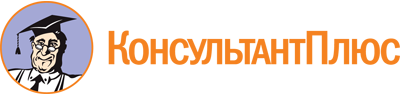 Закон Республики Саха (Якутия) от 17.10.2002 56-З N 449-II
(ред. от 09.12.2022)
"Об Уполномоченном по правам человека в Республике Саха (Якутия)"
(принят постановлением ГС (Ил Тумэн) РС(Я) от 17.10.2002 З N 450-II)Документ предоставлен КонсультантПлюс

www.consultant.ru

Дата сохранения: 20.06.2023
 17 октября 2002 года56-З N 449-IIСписок изменяющих документов(в ред. Законов РС(Я)от 20.12.2006 408-З N 831-III, от 31.01.2008 545-З N 1105-III,от 21.02.2012 1019-З N 929-IV, от 05.02.2014 1276-З N 107-V,от 10.06.2014 1336-З N 227-V, от 15.12.2014 1398-З N 351-V,от 28.05.2015 1451-З N 457-V, от 15.06.2016 1662-З N 875-V,от 04.07.2017 1878-З N 1313-V, от 26.10.2017 1905-З N 1369-V,от 26.04.2018 1977-З N 1513-V, от 14.09.2020 2253-З N 415-VI,от 17.02.2021 2310-З N 529-VI, от 30.06.2021 2374-З N 659-VI,от 30.06.2021 2379-З N 669-VI, от 09.12.2022 2569-З N 1049-VI,с изм., внесенными решениями Верховного суда РС(Я)от 22.03.2005 N 3-11/05, 23.07.2007 N 3-25/07,от 21.07.2014 N 3-19/14,определением Верховного суда РФ от 15.06.2005 N 74-Г05-4)Ч. 3 ст. 17 (в части) признана противоречащей Федеральному закону и недействующей решением Верховного суда РС(Я) от 23.07.2007 по делу N 3-25/07 с момента вступления решения в законную силу.Определением Верховного Суда РФ от 17.10.2007 N 74-Г07-16 указанное решение в части признания недействующими положений ч. 3 ст. 17 отменено и принято новое решение, которым в удовлетворении заявления в указанной части отказано.